附件1:应聘人员信息采集码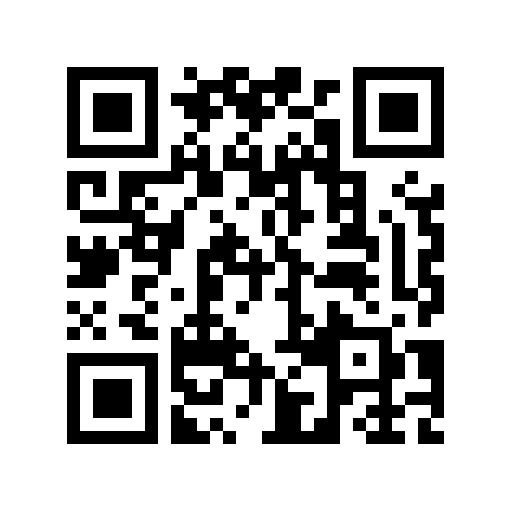 扫描二维码或者点击链接都可https://www.wjx.cn/vm/YQgogpV.aspx